Lektionenvorbereitung 3. Klasse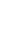 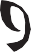 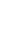 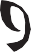 Ça roule 3, Télescope C3 Lektionen 	= 1 Schulwoche à 3 WochenlektionenInhalt 	Télescope C: CahierLektion 70 (24. Woche, 1. Lektion)HinweisePro Lektion wurden absichtlich nur 40’ statt 45’ verplant, um die Lektion nicht zu überfrachten und damit Zeit für einen gemeinsamen Abschluss, Organisatorisches etc. bleibt. Hausaufgaben (HA) wurden absichtlich keine eingeplant, weil im Lehrplan 21 nur wenige HA vorgesehen sind. HA können individuell eingeplant werden, je nach Konzept der Schule oder Lehrperson.Verwendete AbkürzungenEA	Einzelarbeit				SuS 	Schülerinnen und SchülerPA	Partnerarbeit				LP	LehrpersonGA 	Gruppenarbeit			WT	WandtafelKU 	KlassenunterrichtLektion 71 (24. Woche, 2. Lektion)Lektion 72 (24. Woche, 3. Lektion)Lektionenvorbereitung 3. Klasse Ça roule 3, Unité 421 Lektionen 	= 7 Schulwochen à 3 WochenlektionenInhalt 	Unité 4: Cahier, Entraînement, Vocabulaire, Exercices interactifs, (VocaTrainer)Lektion 73 (25. Woche, 1. Lektion)HinweisePro Lektion wurden absichtlich nur 40’ statt 45’ verplant, um die Lektion nicht zu überfrachten und damit Zeit für einen gemeinsamen Abschluss, Organisatorisches etc. bleibt. Hausaufgaben (HA) wurden absichtlich keine eingeplant, weil im Lehrplan 21 nur wenige HA vorgesehen sind. HA können individuell eingeplant werden, je nach Konzept der Schule oder Lehrperson.Verwendete AbkürzungenEA	Einzelarbeit				SuS 	Schülerinnen und SchülerPA	Partnerarbeit				LP	LehrpersonGA 	Gruppenarbeit			WT	WandtafelKU 	KlassenunterrichtLektion 74 (25. Woche, 2. Lektion)Lektion 75 (25. Woche, 3. Lektion)Lektion 76 (26. Woche, 1. Lektion)Lektion 77 (26. Woche, 2. Lektion)Lektion 78 (26. Woche, 3. Lektion)Lektion 79 (27. Woche, 1. Lektion)Lektion 80 (27. Woche, 2. Lektion)Lektion 81 (27. Woche, 3. Lektion)Lektion 82 (28. Woche, 1. Lektion)Lektion 83 (28. Woche, 2. Lektion)Lektion 84 (28. Woche, 3. Lektion)Lektion 85 (29. Woche, 1. Lektion)Lektion 86 (29. Woche, 2. Lektion)Lektion 87 (29. Woche, 3. Lektion)Lektion 88 (30. Woche, 1. Lektion)Lektion 89 (30. Woche, 2. Lektion)Lektion 90 (30. Woche, 3. Lektion)Lektion 91 (31. Woche, 1. Lektion)Lektion 92 (31. Woche, 2. Lektion)Lektion 93 (31. Woche, 3. Lektion)Lektionenvorbereitung 3. Klasse Ça roule 3, Télescope D3 Lektionen 	= 1 Schulwoche à 3 WochenlektionenInhalt 	Télescope D: CahierLektion 94 (32. Woche, 1. Lektion)HinweisePro Lektion wurden absichtlich nur 40’ statt 45’ verplant, um die Lektion nicht zu überfrachten und damit Zeit für einen gemeinsamen Abschluss, Organisatorisches etc. bleibt. Hausaufgaben (HA) wurden absichtlich keine eingeplant, weil im Lehrplan 21 nur wenige HA vorgesehen sind. HA können individuell eingeplant werden, je nach Konzept der Schule oder Lehrperson.Verwendete AbkürzungenEA	Einzelarbeit				SuS 	Schülerinnen und SchülerPA	Partnerarbeit				LP	LehrpersonGA 	Gruppenarbeit			WT	WandtafelKU 	KlassenunterrichtLektion 95 (32. Woche, 2. Lektion)Lektion 96 (32. Woche, 3. Lektion)Verfasst von Nadine Widmer-Truffer, überarbeitet von Barbara IngoldAutorinnen «Ça roule», Februar 2022 (Version 1)Sozial-formMaterialZeitTélescope C*Aufgabe 1A: verschiedene Fingerverse in unterschiedlichen Sprachen in der Klasse sammeln und einige an WT notierenKUCahier S. 58WT10’Aufgaben 1B und 1C selbstständig lösenEACahier S. 5810’Audio mehrmals hören und Aufgabe 1D selbstständig oder gemeinsam lösenEA/GACahier S. 58Audio-Track 23(CD oder digiMedia, Tablets/Laptops)10’Audio in der Klasse mehrmals hören und bei Aufgabe 1E mitlesenCahier S. 58Audio-Track 2310’*Hinweise und Differenzierungsmöglichkeiten zu den Aufgaben siehe Livre d’accompagnement, 
S. 72/73Sozial-formMaterialZeitTélescope C*Audio in der Klasse nochmals hören und bei Aufgabe 1E mitlesenKUCahier S. 58Audio-Track 2310’«Comptine» von Aufgabe 1E zu zweit oder in Kleingruppen auswendig lernenPA/GACahier S. 58Audio-Track 2310’«Comptine» in der Klasse oder in Gruppen auswendig aufsagenKU/GA(Cahier S. 58)5’Aufgabe 2A in der Klasse besprechen, anschliessend selbstständig lösenKUEACahier S. 59(digiMedia)15’*Hinweise und Differenzierungsmöglichkeiten zu den Aufgaben siehe Livre d’accompagnement, 
S. 72/73Sozial-formMaterialZeitTélescope C*«Comptine» von Aufgabe 1E gemeinsam auswendig aufsagenKU(Cahier S. 58)5’Aufgabe 2C in der Klasse besprechen, anschliessend selbstständig bearbeitenKUEACahier S. 59Zeichenpapier15’Eigene «Comptine» vorlesen übenEA/PACahier S. 5910’Zusatzaufgabe: eigene «Comptine» auswendig lernenEA/PACahier S. 59Aufgabe 2D: einander die eigenen «Comptines» in Gruppen vorstellenGACahier S. 59Zeichnungen10’*Hinweise und Differenzierungsmöglichkeiten zu den Aufgaben siehe Livre d’accompagnement, S. 72/73Sozial-formMaterialZeitTélescope C«Comptine» von Aufgabe 1E gemeinsam auswendig aufsagenKU(Cahier S. 58)5’Auftaktseite Unité 4*Lernziele S. 60 gemeinsam lesen, dann Aufgaben S. 61 lösenKUPA/KUCahier S. 60/6110’Lionel à la maison**Aufgabe 1A gemeinsam lösenKUCahier S. 6210’Aufgabe 1B selbstständig lösenEACahier S. 62, S. 7210’SuS fragen sich gegenseitig die Wörter von Aufgabe 1A abPACahier S. 62, S. 725’*Hinweise und Differenzierungsmöglichkeiten zu den Aufgaben siehe Livre d’accompagnement, 
S. 15, 74/75**Hinweise und Differenzierungsmöglichkeiten zu den Aufgaben siehe Livre d’accompagnement, 
S. 76/77Sozial-formMaterialZeitEinstiegSpiel* «Trouve la différence» zu zweit mit den Wörtern von Aufgabe 1A spielenKUWortkarten10’Lionel à la maison**Text von Aufgabe 1C gemeinsam lesen und ev. Audio-Track hörenKUCahier S. 62(Audio-Track 28)10’Aufgaben 1C und 1D selbstständig lösenEA10’Aufgabe 1E zu zweit lösenPACahier S. 62/6310’Zusatzaufgabe: SuS üben, den Text von Aufgabe 1C vorlesen, und lesen sich den Text gegenseitig vorEAPACahier S. 62(digiMedia: Cahier,Tablets/Laptops)*Spielanleitung und weitere Spielideen siehe Livre d’accompagnement, S. 21–23**Hinweise und Differenzierungsmöglichkeiten zu den Aufgaben siehe Livre d’accompagnement, 
S. 76/77Sozial-formMaterialZeitEinstieg 1«Comptine» von Télescope C Aufgabe 1E gemeinsam auswendig aufsagenKU(Cahier S. 58)5’Einstieg 2*Bilder von Schlössern an WT aufhängen. In der Klasse besprechen, wie sie heissen und wo sie sich befindenKUBilder von SchlössernWT10’Le chemin de Lionel*Aufgaben 2A und 2B gemeinsam lösenKUCahier S. 63Audio-Track 24(Audio-Skript)10’Aufgaben 2C und 2D selbstständig lösenEACahier S. 63Audio-Track 24(Audio-Skript)10’Aufgabe 2E zu zweit besprechen, als Hilfe die Bilder an der WT nutzenPABilder von SchlössernWT5’*Hinweise und Differenzierungsmöglichkeiten zu den Aufgaben siehe Livre d’accompagnement, S. 76/77Sozial-formMaterialZeitEinstiegSpiel* «Le jeu de mime» mit Verben der Unité 4 spielenKUWortkarten10’Lionel marche dans la forêt**Sätze von Aufgabe 3A gemeinsam lesen und Verbentabelle besprechenKUCahier S. 645’Zu zweit Verbentabelle von 3A ausfüllen und Sätze vorlesen übenPA10’Aufgabe 3B selbstständig lösenEACahier S. 645’Zusatzaufgabe: Aufgabe 3CEACahier S. 64Audio-Track 26Aufgabe 3D selbstständig lösenEACahier S. 6510’*Spielanleitung und weitere Spielideen siehe Livre d’accompagnement, S. 21–23**Hinweise und Differenzierungsmöglichkeiten zu den Aufgaben siehe Livre d’accompagnement, 
S. 78/79Sozial-formMaterialZeitEinstiegSpiel* «Jacques a dit» in der Klasse einführen, dann gemeinsam mit Verben der Unité 4 spielenKU10’Lionel marche dans la forêt**Aufgabe 3E: Spiel von Kopiervorlage 18 vorbereiten PA/GAKopiervorlage 1810’Aufgabe 3E: Spiel von Kopiervorlage 18 spielenPA/GAKopiervorlage 1820’*Spielanleitung und weitere Spielideen siehe Livre d’accompagnement, S. 21–23**Hinweise und Differenzierungsmöglichkeiten zu den Aufgaben siehe Livre d’accompagnement, S. 78/79Sozial-formMaterialZeitEinstiegSpiel* «Jacques a dit» oder «Le jeu de mime» mit Verben der Unité 4 spielenKU(Wortkarten)5’Lionel marche dans la forêt**Aufgabe 3E: Spiel von Kopiervorlage 18 spielenPA/GAKopiervorlage 1810’EntraînementAufgaben 3A, 3B und 3C selbstständig lösenEAEntraînement S. 24Audio-Track 9digiMedia, Tablets/Laptops15’Aufgabe 3D selbstständig lösenEntraînement S. 24Audio-Track 10digiMedia, Tablets/Laptops5’Aufgabe 3E selbstständig lösenEntraînement S. 24Audio-Track 11digiMedia, Tablets/Laptops5’Zusatzaufgabe: Aufgabe 3F selbstständig lösenEAEntraînement S. 25*Spielanleitung und weitere Spielideen siehe Livre d’accompagnement, S. 21–23**Hinweise und Differenzierungsmöglichkeiten zu den Aufgaben siehe Livre d’accompagnement, 
S. 78/79Sozial-formMaterialZeitEinstiegSuS suchen im Cahier französische Ausdrücke mit Apostroph, diese in der Klasse sammeln, an WT schreiben und mit weiteren Ausdrücken in verschiedenen Sprachen ergänzenKUCahierWT10’J’aime l’oiseau et j’aime l’eau*Aufgabe 4A gemeinsam lösenKUCahier S. 655’Aufgabe 4B selbstständig lösenEACahier S. 6510’Zusatzaufgabe: einander die Sätze von Aufgabe 4B vorlesenPACahier S. 65EntraînementAufgaben 4A–4D selbstständig lösenEAEntraînement S. 2515’Zusatzaufgabe: Aufgabe 3E – Spiel von Kopiervorlage 18 spielenPA/GAKopiervorlage 18*Hinweise und Differenzierungsmöglichkeiten zu den Aufgaben siehe Livre d’accompagnement, 
S. 78/79Sozial-formMaterialZeitLe chevalier chante et chasse*Aufgabe 5A: gemeinsam Wörter unter den Bildern lesen und übersetzenKUCahier S. 66Audio-Track 275’Aufgaben 5A, 5B und 5C gemeinsam lösenKUCahier S. 66Audio-Track 2715’Aufgabe 5D zu zweit lösenPACahier S. 665’Aufgaben 5E und 5F selbstständig oder zu zweit lösen, anschliessend der Klasse vortragenEA/PAKUCahier S. 66Audio-Track 27Audio-Track 2815’*Hinweise und Differenzierungsmöglichkeiten zu den Aufgaben siehe Livre d’accompagnement, 
S. 80/81Sozial-formMaterialZeitEinstieg im Kreis*Zungenbrecher von Aufgabe 5 auf verschiedene Arten lesenKUCahier S. 6610’La chanson du chevalier*Aufgabe 6A: gemeinsam Wörter lesen und übersetzenKUCahier S. 675’Aufgaben 6A und 6B gemeinsam oder selbstständig lösen, Aussprache der Sätze von 6B übenKU/EACahier S. 67Audio-Track 2915’Zusatzaufgabe: Aufgabe 6D selbstständig lösen, ev. mithilfe von Kopiervorlage 19EACahier S. 67(Kopiervorlage 19)Aufgabe 6C: Lied «La chanson du chevalier» gemeinsam singenKUCahier S. 67Audio-Track 29Kopiervorlage 1910’*Hinweise und Differenzierungsmöglichkeiten zu den Aufgaben siehe Livre d’accompagnement, 
S. 80/81Sozial-formMaterialZeitEinstieg Spiel* «Attrape la souris» mit Wortkarten der Unité 4 spielenGAWortkarten5’VocabulaireVocabulaire von Unité 4 üben mit Vocabulaire im Cahier oder Wortkarten*EA/PACahier S. 72 / Wortkarten Unité 415’Projets individuelsParallel zum Wortschatzlernen für schnelle SuS Projets individuels 7 und 8 einführenGAEntraînement S. 31KartenWörterbuchTablets/LaptopsEntraînementAufgaben 1A, 1B, 1C und Aufgabe 2 selbstständig lösenEntraînement S. 2220’Zusatzaufgabe: Aufgaben 1D und 1E selbstständig lösenEntraînement S. 23*Spielbeschrieb und weitere Ideen zu Aktivitäten mit den Wortkarten siehe Livre d’accompagnement, S. 23Sozial-formMaterialZeitEinstiegLied «La chanson du chevalier» von Aufgabe 6 gemeinsam singenKUCahier S. 67Audio-Track 29Kopiervorlage 195’Je voudrais être chevalier*Aufgabe 7A gemeinsam lösenKUCahier S. 6810’Aufgabe 7B selbstständig bearbeiten: Mémento-Pfeile auf Kopiervorlage ausschneiden und zusammenheften, Strategieschritte durchlesenEACahier S. 68Kopiervorlage 20Haushaltsgummi/Rundkopfklammer10’Aufgaben 7C und 7D selbstständig lösenEACahier S. 68Kopiervorlage 2015’Zusatzaufgabe: Projets individuelsEAEntraînement S. 31KartenWörterbuchTablets/Laptops*Hinweise und Differenzierungsmöglichkeiten zu den Aufgaben siehe Livre d’accompagnement, 
S. 82/83Sozial-formMaterialZeitEinstiegLied «La chanson du chevalier» von Aufgabe 6 gemeinsam singenKUCahier S. 67Audio-Track 29Kopiervorlage 195’Je voudrais être chevalier*Aufgabe 7E gemeinsam besprechen und Beispiele machenKUCahier S. 68/69Kopiervorlage 205’Aufgabe 7E selbstständig lösenEACahier S. 68/69Kopiervorlage 2020’Aufgabe 7F zu zweit bearbeitenPACahier S. 69Kopiervorlage 2010’Zusatzaufgabe: Projets individuelsEAEntraînement S. 31KartenWörterbuchTablets/Laptops*Hinweise und Differenzierungsmöglichkeiten zu den Aufgaben siehe Livre d’accompagnement, 
S. 82/83Sozial-formMaterialZeitEinstieg im KreisSpiel* «Pierre appelle Paul» gemeinsam spielen KU5’Le jeu du château (Ma mission)**Spielanleitung von Aufgabe 8 gemeinsam lesen und besprechenKUCahier S. 69, 70/71Kopiervorlagen 21, 2210’SuS lesen die Kopiervorlage 21 oder 22 selbstständig durchEAKopiervorlagen 21, 2210’Spiel «Le jeu du château» zu zweit spielenPACahier S. 69, 70/71Kopiervorlagen 21, 22Würfel, Spielfiguren15’Beurteilung MissionLP beurteilt parallel zum Spiel die Mission mit dem BeurteilungsrasterKopiervorlage 23*Spielanleitung und weitere Spielideen siehe Livre d’accompagnement, S. 21–23**Hinweise und Differenzierungsmöglichkeiten zu den Aufgaben siehe Livre d’accompagnement, S. 84/85Sozial-formSozial-formMaterialZeitEinstieg im KreisSpiel* «Pierre appelle Paul» gemeinsam spielen KUKUKUKU10’Le jeu du château (Ma mission)**Spiel «Le jeu du château» zu zweit spielen, die Kopiervorlagen von Lektion 85 können getauscht werdenLe jeu du château (Ma mission)**Spiel «Le jeu du château» zu zweit spielen, die Kopiervorlagen von Lektion 85 können getauscht werdenLe jeu du château (Ma mission)**Spiel «Le jeu du château» zu zweit spielen, die Kopiervorlagen von Lektion 85 können getauscht werdenPAPACahier S. 69, 70/71Kopiervorlagen 21, 22Würfel, Spielfiguren20’Beurteilung MissionLP beurteilt parallel zum Spiel die Mission mit dem Beurteilungsraster Beurteilung MissionLP beurteilt parallel zum Spiel die Mission mit dem Beurteilungsraster Beurteilung MissionLP beurteilt parallel zum Spiel die Mission mit dem Beurteilungsraster Kopiervorlage 23Cartes de Vocabulaire***Vocabulaire von Unité 4 übenCartes de Vocabulaire***Vocabulaire von Unité 4 übenCartes de Vocabulaire***Vocabulaire von Unité 4 übenEA/PAEA/PAWortkarten10’Zusatzaufgabe: Projets individuelsZusatzaufgabe: Projets individuelsZusatzaufgabe: Projets individuelsEAEAEntraînement S. 31KartenWörterbuchTablets/Laptops*Spielanleitung und weitere Spielideen siehe Livre d’accompagnement, S. 21–23*Spielanleitung und weitere Spielideen siehe Livre d’accompagnement, S. 21–23**Hinweise und Differenzierungsmöglichkeiten zu den Aufgaben siehe Livre d’accompagnement, S. 84/85**Hinweise und Differenzierungsmöglichkeiten zu den Aufgaben siehe Livre d’accompagnement, S. 84/85**Hinweise und Differenzierungsmöglichkeiten zu den Aufgaben siehe Livre d’accompagnement, S. 84/85***Ideen zu Aktivitäten mit den Wortkarten siehe Livre d’accompagnement, S. 23***Ideen zu Aktivitäten mit den Wortkarten siehe Livre d’accompagnement, S. 23***Ideen zu Aktivitäten mit den Wortkarten siehe Livre d’accompagnement, S. 23***Ideen zu Aktivitäten mit den Wortkarten siehe Livre d’accompagnement, S. 23Sozial-formMaterialZeitEinstiegSpiel* «Dessiner c’est gagner» in der Klasse einführen und gemeinsam spielen (Wortschatz der Unités 1–4 repetieren)KUWTCahier S. 18, 36, 54, 7220’Exercices interactifsAuswahl der Exercices interactifs 79–100 auf individuellen Niveaus lösen EAdigiMedia: Cahier,Tablets/Laptops20’Zusatzaufgabe: Projets individuelsEAEntraînement S. 31KartenWörterbuchTablets/Laptops*Spielbeschrieb und weitere Spielideen siehe Livre d’accompagnement, S. 21–23Sozial-formMaterialZeitEinstiegSpiel* «Le jeu de Kim» oder «Trouve la différence» mit Wortkarten der Unité 4 zu zweit spielenKUWortkarten10’VocaTrainer**Vocabulaire von Unité 4 übenEAdigiMedia, Tablets/Laptops20’Tipp zum Wortschatzlernen und Lernjournalselbstständig bearbeitenEACahier S. 7310’*Ideen zu Aktivitäten mit den Wortkarten siehe Livre d’accompagnement, S. 23**Alternativ zum VocaTrainer kann das Vocabulaire mit den Wortkarten geübt werden.Sozial-formMaterialZeitEinstiegLied «La chanson du chevalier» von Aufgabe 6 gemeinsam singenKUCahier S. 67Audio-Track 29Kopiervorlage 195’Formative LernkontrollenLernkontrollen 5–8 auf zwei verschiedenen Niveaus selbstständig lösen, schwächere SuS können nur die LK 5 und 7 lösenEA/PAEntraînement S. 26/27Audio-Track 26/2725’Zusatzaufgabe: Projets individuelsEAEntraînement S. 31KartenWörterbuchTablets/LaptopsVocaTrainer*Vocabulaire von Unité 4 übenEAdigiMedia, Tablets/Laptops10’Cartes de Vocabulaire**Vocabulaire von Unité 4 übenEA/PAWortkarten*Alternativ zum VocaTrainer kann das Vocabulaire mit den Wortkarten geübt werden.**Ideen zu Aktivitäten mit den Wortkarten siehe Livre d’accompagnement, S. 23Sozial-formMaterialZeitEinstiegLied «La chanson du chevalier» von Aufgabe 6 gemeinsam singenKUCahier S. 67Audio-Track 29Kopiervorlage 195’PortfolioSuS füllen das Portfolio aus und schauen individuell die Aufgaben nochmals an, wo sie ein Kreuz bei «Da habe ich noch Mühe» gesetzt habenEACahier S. 75Cahier S. 60–7510’Exercices interactifsAuswahl der Exercices interactifs 79–100auf individuellen Niveaus lösen EAdigiMedia: Cahier,Tablets/Laptops25’Portfolios einsammeln zur Vorbereitung der nächsten LektionKUCahierSozial-formMaterialZeitEinstieg im KreisAustausch zum Portfolio: SuS sagen der Reihe nach je ein Lernziel oder Thema zu: Was kann ich schon gut?Was muss ich noch üben?KUCahier S. 755’Repetition Je nach Kreuzen der SuS im Portfolio einzelne Aufgaben nochmals anschauen/bearbeiten in der ganzen Klasse, in Gruppen, einzeln oder zu zweit.Dieser Teil der Lektion baut auf den Kreuzen im Portfolio auf und muss basierend auf den Portfolios der SuS individuell vorbereitet werden.KU/ GA/ PA/ EACahier S. 75Cahier S. 60–75EntraînementS. 22–2720’VocaTrainer*Vocabulaire von Unité 4 übenEAdigiMedia, Tablets/Laptops15’Zusatzaufgabe: Projets individuels für die Präsentation in der Klasse vorbereiten*Alternativ zum VocaTrainer kann der Wortschatz mit den Wortkarten geübt werden.Sozial-formMaterialZeitEinstieg Spiel* «Le foot» mit Wortschatz der Unité 4 in der Klasse spielenKUWT10’Évaluations**Eine summative Lernkontrolle durchführen:Schreiben Niveau 1 oder Niveau 2Oder «Vocabulaire et grammaire»EAÉvaluations S. 25–29digiMedia30’*Spielbeschrieb und weitere Spielideen siehe Livre d’accompagnement, S. 21–23**Wenn nicht alle SuS die gleiche Lernkontrolle lösen, parallel zwei Évaluations auf den zwei verschiedenen Niveaus lösen lassen oder parallel zu den Évaluations einen Teil der Klasse an den Projets individuels arbeiten lassenSozial-formMaterialZeitÉvaluations*Zweite summative Lernkontrolle durchführen:Hören Niveau 1 oder Niveau 2Oder «Vocabulaire et grammaire»EAÉvaluations S. 25–29digiMedia25’Projets individuels SuS stellen in Gruppen ihre Projets individuels vor GAEntraînement S. 31Projets individuels15’*Wenn nicht alle SuS die gleiche Lernkontrolle lösen, parallel zwei Évaluations auf den zwei verschiedenen Niveaus lösen lassen oder parallel zu den Évaluations einen Teil der Klasse an den Projets individuels arbeiten lassenSozial-formMaterialZeitEinstieg*Tierwortschatz repetieren mit Spiel «Le jeu de Kim»Einstieg*Tierwortschatz repetieren mit Spiel «Le jeu de Kim»PAWortkarten10’Télescope D**Tiere und Léa im Bild auf Seite 77 suchen und besprechen, was sie machenTélescope D**Tiere und Léa im Bild auf Seite 77 suchen und besprechen, was sie machenKUCahier S. 77(digiMedia: Cahier)5’LP liest die Geschichte «Léa, le cheval et la chanson» vor oder spielt Audio-Track abLP liest die Geschichte «Léa, le cheval et la chanson» vor oder spielt Audio-Track abKUCahier S. 77(Audio-Track 34)5’Aufgaben 1A, 1B und 1C in der Klasse besprechen, anschliessend selbstständig lösenAufgaben 1A, 1B und 1C in der Klasse besprechen, anschliessend selbstständig lösenKUEACahier S. 76/7715’LP liest die Geschichte «Léa, le cheval et la chanson» vor oder spielt Audio-Track ab, immer wenn ein Tier genannt wird, stehen die SuS vom Stuhl aufLP liest die Geschichte «Léa, le cheval et la chanson» vor oder spielt Audio-Track ab, immer wenn ein Tier genannt wird, stehen die SuS vom Stuhl aufKUCahier S. 77(Audio-Track 34)5’*Spielbeschrieb und weitere Spielideen siehe Livre d’accompagnement, S. 21–23**Hinweise und Differenzierungsmöglichkeiten zu den Aufgaben siehe Livre d’accompagnement, 
S. 86/87**Hinweise und Differenzierungsmöglichkeiten zu den Aufgaben siehe Livre d’accompagnement, 
S. 86/87Sozial-formMaterialZeitEinstieg*Tierwortschatz repetieren mit Spiel «Dessiner c’est gagner»KUWortkarten20’Télescope D**Geschichte vorlesen üben in kooperativen Leseformen (z.B.: SuS wechseln sich bei jedem Wort ab oder Kind A beginnt mit dem ersten Abschnitt, Kind B liest den ersten und den zweiten Abschnitt, Kind A liest die ersten drei Abschnitte etc.)PACahier S. 7710’Zusatzaufgabe: Geschichte als Theaterstück spielenGACahier S. 77SuS lesen einander die Geschichte vor KU/GACahier S. 7710’*Spielbeschrieb und weitere Spielideen siehe Livre d’accompagnement, S. 21–23**Hinweise und Differenzierungsmöglichkeiten zu den Aufgaben siehe Livre d’accompagnement, 
S. 86/87Sozial-formMaterialZeitTélescope D*In Gruppen die Geschichte «Léa, le cheval et la chanson» als Lesetheater spielen oder Gruppen, die in Lektion 95 das Theaterstück geübt haben, der Klasse vorspielen lassenGA/KUCahier S. 7710’Aufgabe 2A gemeinsam besprechen, dann selbstständig bearbeitenKUPACahier S. 76/7715’Aussprache der Sätze von Aufgabe 2A übenEA/PA5’Aufgabe 2B im «Carrousel» ausführenKUSätze von Aufgabe 2A10’*Hinweise und Differenzierungsmöglichkeiten zu den Aufgaben siehe Livre d’accompagnement, 
S. 86/87